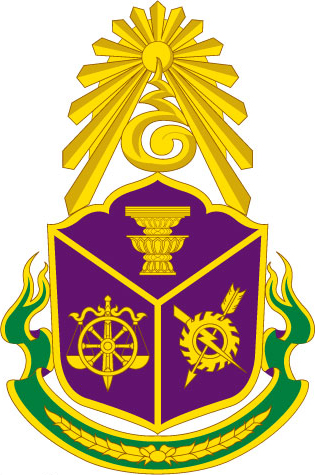 แบบกรอกรายชื่อผู้รับบริการและผู้มีส่วนได้ส่วนเสียกับหน่วยงาน สำหรับการเก็บข้อมูลจากแบบสำรวจความคิดเห็นผู้มีส่วนได้ส่วนเสียภายนอก(External Integrity and Transparency Assessment: EIT) ประจำปีงบประมาณ พ.ศ. ๒๕๖๐ (ITA ๒๕๖๐)หน่วยงาน								หมายเหตุ:	๑.	เป็นข้อมูลผู้รับบริการและผู้มีส่วนได้ส่วนเสียกับหน่วยงาน ในปีงบประมาณ พ.ศ. ๒๕๖๐		๒.	จำนวน/สัดส่วนของข้อมูลในแต่ละประเภทของการมีส่วนได้ส่วนเสียกับหน่วยงาน ผู้รับจ้างสำรวจข้อมูลจะเป็นผู้กำหนดและแจ้งให้หน่วยงานที่รับการประเมินทราบ			ทาง E – Mail		๓.	ส่งข้อมูลรายชื่อผู้รับบริการและผู้มีส่วนได้ส่วนเสียกับหน่วยงาน ให้ผู้รับจ้างสำรวจข้อมูลทาง E – Mail ภายในวันที่ ๒๘ ก.พ. ๒๕๖๐			(หน่วยงานที่รับผิดชอบการประเมินจะแจ้ง E – Mail ให้ทราบ)ลำดับชื่อ – สกุลตำแหน่งสังกัดประเภทของการมีส่วนได้ส่วนเสียกับหน่วยงานที่อยู่(สำหรับส่งไปรษณีย์)เบอร์โทรศัพท์(เบอร์สำนักงาน)/เบอร์โทรศัพท์มือถือ/เบอร์โทรศัพท์บ้านE – Mail๑.๒.๓.๔.๕.๖.๗.๘.๙.๑๐.